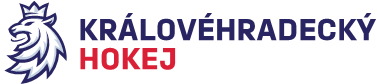 Zápis č. 8/2022-23Ze zasedání STK – dne 10. 11. 2022 v Hradci KrálovéPřítomni: J. Šťavík, P. Luštinec, V. Votroubek L. BalášováKrálovéhradecká STK KVV ČSLH bere na vědomí písemnou žádost klubu TJ Sp. Nové Město n.M. ze dne 7.11.2022. Klub žádá o udělení výjimky pro asistenta trenéra družstva mužů TJ Sp. Nové Město n.M. pana Pavla Marka nar. 20.9.91964, číslo původní registrace 0324841964.  Trenér Pavel Marek je držitelem trenérské licence „C“, ale má ukončenou platnost trenérského průkazu. Vzhledem k tomu, že se jedná již o neplatnou trenérskou licenci „C“, je prodloužení možné po absolvování trenérského semináře. Po dohodě s ČSLH a Moravskoslezským krajem absolvuje jmenovaný trenér školení v Ostravě dne 2.12.2022.Vzhledem k povinné účasti trenéra mužstva mužů na hráčské lavici a k povinnosti uvádět v Zápisu o utkání jméno trenéra s platným trenérským průkazem, rozhodla STK udělit výjimku pro studujícího trenéra Pavla Marka, a to udělení výjimky s účinnosti od 13.11.2022 včetně do ukončení trenérského semináře v Ostravě. O ukončení bude jmenovaný trenér řídící orgán neprodleně informovat. Dokument o udělen výjimky musí předkládat trenér před utkáním rozhodčím ke kontrole a nahrazuje trenérský průkaz do ukončení školení.STK při kontrole zápisu o utkání RLD zjistila, že utkání č. H3028 ze dne (původní termín 22.10.2022) mezi družstvy HC Poděbrady – HC Wikov Hronov nebylo dosud sehráno, a to ani v náhradním termínu 11.11.2022. Klub HC Wikov Hronov opakovaně nahlásil, že utkání nebude sehráno z důvodu malého počtu hráčů (nemoc). Dle písemného vyjádření domácího klubu HC Poděbrady není klub schopen nabídnout jiný náhradní termín do ukončení 1. části soutěže, tj. do 20.11.2022. STK z výše uvedených důvodů rozhodla utkání dle čl.  410 b) kontumovat 5:0 ve prospěch domácího týmu HC Poděbrady a přiznává 2 body do tabulky.STK při kontrole zápisů o utkání LSŽ „B“ sk. 16 č. H7077 ze dne 5.11.2022 mezi družstvy HC Náchod – HC Dvůr Králové n.L. zjistila, že na utkání nebyl přítomen hostující trenér Patrik Fořt, jak je v zápisu o utkání uvedeno hlavních rozhodčích. STK předává k dořešení DK.STK při kontrole zápisů o utkání LMŽ „B“ sk. 14 H5077 ze dne 6.11.2022 mezi družstvy St. Nový Bydžov – HC Wikov Hronov zjistila, že tým domácích nepředložil registrační průkazy a předložil seznam hráčů. Kontrola RP byla provedena na sekretariátu dne 7.11.2022.5.	Změny oproti RS, hlášení času začátku utkání a oboustranně potvrzené dohody bere STK na 	vědomí dle SZ a schvaluje v systému. STK veškeré předehrávky bere na vědomí a potvrzuje      	  v SZ.  Vzhledem k rekonstrukci ZS v Novém Městě n.M. bere STK na vědomí změny ZS při    domácích utkání týmů Nového Města n.M. Změny ZS jsou rovněž vyznačeny v SZ.	oprava v RS: str. 98–16. kolo – 4.12.2022:	H5106 HCM Jaroměř B – HC St.Vrchlabí; H5107 HC Wikov Hronov – HK Autocentrum Jičín;	H5108 St.Nový Bydžov – HC Nová Paka; H5109 HC Dvůr Králové n.L. – HC Trutnov;	H5110 HC Opočno – HCM Jaroměř; H5111 TJ Sp.Nové Město n.M. – SK Třebechovice p.O.;	H5112 HC M. Rychnov n.Kn. – HC Náchod 6.	 Schválená utkání (H)	 KLM – sk.H	 0041 - 0048	 RLD – sk.6	3037, 3041 – 3044 	 LMŽ „A“	6045 – 6052       LSŽ „B“	7030, 7034 – 7039, 7076 – 7081   	LMŽ „B“	5071 – 5077	4. třída	4019 – 4027,  4121 - 4126	3. třída	3121-3122 – nesehráno, nedorazil tým HC Wikov Hronov – nemoc dětí 	2. třída	2010 – 2018, 2055 – 2060, 2066 sehráno – není zápis v ST, 2064 a 2065 nesehráno – tým HC Wikov Hronov – nemoc dětíPříští schůze STK se bude konat dne 18.11.2022 od 10:00 hodin.Zapsala: Lucie BalášováOvěřil: J. Šťavík